ОТЧЕТ                                                                                                                                                       об оценке налогового потенциала  Усть-Бюрского сельсовета за 2018 год                                                     и основные пути его увеличения.         Усть-Бюрский сельсовет расположен на территории общей площадью в 268880 га, в т.ч. площадь участков, предназначенные для размещения домов индивидуальной жилой застройки составляет 220 га. Численность постоянного населения по состоянию на 01.01.2019 года – 2035 человек. На территории поселения находятся 37 юридических лиц, в том числе индивидуальные предприниматели.         Источником формирования доходной части бюджета поселения являются налоговые поступления. В бюджет Усть-Бюрского сельсовета зачисляются налоговые доходы от следующих местных налогов:- налог на имущество физических лиц 100%;- земельный налог юридических лиц 100%;- земельный налог физических лиц 100%;- единый сельскохозяйственный налог 30%; - налог на доходы физических лиц  12%.Структура поступлений      В общей массе налоговых поступлений наибольшую долю занимают поступления от налога на доходы физических лиц (НДФЛ). Затем, по убывающей в объеме поступлений: земельный налог физ. лиц, налог на землю юр. лиц, госпошлина, налог на имущество физических лиц и единый сельскохозяйственный налог. Данные за 2016, 2017, 2018 годы приведены в таблице.Сводная таблица по уплате налогов  Результаты анализа свидетельствуют о том, что сумма налоговых поступлений в 2017г. снизились на 7,7 %(91,6тыс. руб.) от уровня 2016г. и составила 1097,7  тыс. руб. В 2018г. сумма налоговых поступлений, от уровня 2016г. увеличилась на 20,9% (314,8тыс. руб.) и составила 1437,5 тыс. руб., от уровня 2017г. увеличилась на 31,0 (339,8 тыс. руб.)Расчет налогового потенциала и основные пути его увеличения           Налоги являются главным источником финансовых ресурсов, централизуемых государством для обеспечения необходимых и законодательно установленных потребностей.       Для того чтобы муниципальное образование смогло выполнять возложенные на него функции по обеспечению местного бюджета, оно должно стремиться к увеличению налогового потенциала территории.      Налоговый потенциал представляет собой совокупность максимально возможных налоговых поступлений в местный бюджет, рассчитанных из налогооблагаемых баз и действующих ставок налогов.      Налоговый потенциал оказывает непосредственное влияние на уровень социально-экономического развития территории и повышение его финансовой самостоятельности.      В связи с этим, вопросы, связанные с оценкой налогового потенциала, являются весьма актуальными. Достоверная оценка позволяет выявить резервы и перспективы увеличения доходной части бюджета.      Основным критерием оценки потенциала признаются суммы налогов, поступающих в бюджет. Однако существуют и потенциальные суммы, которые при определенных обстоятельствах полностью или частично также поступят в казну. В связи с этим целесообразно рассматривать потенциал в двух аспектах: как реализованный и номинальный налоговый потенциал.       Сумма налогов, поступивших в бюджет, является фактически сложившимся показателем и может считаться реализованным (фактическим) налоговым потенциалом (НПр).	Потенциал с резервами роста налоговых поступлений (задолженность, использованные не по целевому назначению льготы, доначисленные суммы по результатам налоговых проверок)  является номинальным налоговым потенциалом (НПн).      Рассмотрим показатели, которые формируют налоговый потенциал Усть-Бюрского сельсовета. Поскольку базой оценки потенциала являются налоги, то финансовая помощь и дотации не учитываются.      Оценку налогового потенциала Усть-Бюрского сельсовета проведем, опираясь на характеристики показателя: реализованный и номинальный налоговый потенциал, используя в качестве базы сумму налогов, мобилизованных в бюджет муниципального образования (налог на имущество физических лиц, земельный налог, налог на доходы физических лиц).                                                     Реализованный и номинальный налоговый потенциал Усть-Бюрского сельсовета в 2016-2018годах (тыс. руб.)         Для исчисления показателей таблицы № 2 использовались данные отчетов исполнения бюджета Администрации Усть-Бюрского сельсовета.           На основании данных таблицы сравним полученные значения налогового потенциала с фактическими значениями.         Полученные результаты свидетельствуют о том, что за период 2016-2018 годы налоговый потенциал реализованный (НПр) меньше налогового потенциала номинального (НПн).          Разница реализованного и номинального налогового потенциала объясняется задолженностью по налогу на землю юридических лиц. По данным АУ «Устьбирьлессервис» задолженность по налогу на землю юридических лиц на 01.01.2019г.составила 583,8тыс. руб. МБОУ Усть-Бюрская СОШ - 178,9 тыс. руб. Итак, рассчитанный номинальный налоговый потенциал на основе имеющейся налогооблагаемой базы определил большой резерв поступлений в бюджет за счет задолженности по налогу на землю юридических лиц.         Если рассматривать неучтенную налогооблагаемую базу по земельному налогу и по налогу на имущество физических лиц, а также ненадлежащее исполнение обязанности налоговых агентов по перечислению НДФЛ, то резервы дополнительных поступлений в бюджет очевидны.Отклонение рассчитанного налогового потенциала должно быть минимальным. Однако все выглядит иначе. Рассчитанный налоговый потенциал включает налоговые обязательства, которые учитывают помимо налоговых доходов еще и прирост задолженности. Наличие данного обстоятельства свидетельствует о том, что доходы поселения могут быть значительно выше, чем мы имеем сейчас.              Чтобы проанализировать, сколько не до поступает налогов  вбюджет поселения от НДФЛ, необходимо посчитать общую сумму налога на доходы физических лиц всех налоговых агентов, которые должны уплачивать и сравнить их с поступлениями в бюджет на 2018 год.       Как уже было отмечено выше, на территории Усть-Бюрского сельсовета находятся 37 юридических лиц. Из-за отсутствия данных о фонде заработной платы некоторых работающих на территории с. Усть-Бюр, подсчитать реальную сумму выпадающих доходов от НДФЛ невозможно.  Но, применив размер минимальной оплаты труда, можно теоретически вывести минимальную сумму выпадающих доходов по НДФЛ.      Минимальный размер оплаты труда по Республике Хакасия с 01.01.2018г. по 30.04.2018г. составляла 15185,40 руб., с 01.05.2018г. по 31.12.2018г. составляла 17860,80 руб. заработная плата не может быть меньше величины прожиточного минимума. Поэтому, за основу можно принять заработную плату в месяц на одного работника 15,1тыс.руб. и 17,9 тыс. руб.Отчисления НДФЛ от налоговых агентов на территории с. Усть-Бюр.      Отчисления в НДФЛ= кол- во работающих в организации* среднемесячную з/п (или минимальный размер прожиточного минимума) * 12*13%Таким образом, общая номинальная сумма НДФЛ составляет 5539,8т.р. в год, отчисле-ния на территорию с. Усть-Бюр равны 12% от общей суммы – 720,1 т.р.В связи с трудным финансовым положением АУ «Устьбирьлессервис», Администрации Усть-Бюрского сельсовета и МБУ ЖКХ «Усть-Бюрсервис» налог на доходы физических лиц отчислялся не в полном объеме.     По данным АУ «Устьбирьлессервис» задолженность по НДФЛ на 01.01.2019г. составляет 2725,3тыс. руб. По данным администрации Усть-Бюрского сельсовета задолженность по НДФЛ на 01.01.2019г.  МБУ ЖКХ «Усть-Бюрсервис» составляет 229,0тыс. руб., Администрация Усть-Бюрского сельсовета –811,6 тыс. руб., МКУ Усть-Бюрский СДК-100,9 тыс. руб.        Администрация Усть-Бюрского сельсовета недополучила налог на доходы физических лиц от вышеперечисленных организаций с учетом задолженности прошлых лет в размере 464,0 тыс. руб.((2725,3+229,0+811,6+100,9) х12%=464,0)      Фактически в бюджет территории поступил налог на доходы физических лиц за 2018г. 650,3 тыс. руб. в год, следовательно, выпадающие доходы бюджета равны 521,7тыс.руб. в год. (464,0+720,1-650,3=533,8)Таким образом, проведенный анализ и оценка части налогового потенциала Усть-Бюрского сельсовета свидетельствует об имеющихся резервах и возможности многократно повысить доходы местного бюджета от налоговых поступлений.Выводы:Выпадающие доходы от налога на землю составляют 676,3тыс. руб.Выпадающие доходы от налога на имущество физ. лиц составляют 9,4 тыс.руб.Выпадающие доходы от НДФЛ533,8 тыс. руб.в бюджет поселения.Потери бюджета Усть-Бюрского сельсовета за 2018г. составили1219,5тыс. руб.(2016г.-783,9тыс. руб., 2017г.-995,2тыс. руб.)    В связи с этим, в целях увеличения налогооблагаемой базы территории, снижения уровня налоговой задолженности и повышения налогового потенциала можно выделить следующие основные направления работы:  Увеличение собираемости налогов:Продолжить работу пооказанию помощи жителям в уплате налогов, по информированию налогоплательщиков о порядке исчисления и сроках уплаты земельного налога и налога на имущество физических лиц; Проводить мониторинг своевременности уплаты налога на доходы физических лиц.Взаимодействие с налогоплательщиками с целью увеличения поступления налогов в бюджет: Продолжить проведение разъяснительной работы с населением по последовательности оформления документов для оформления документов для закрепления права на недвижимое имущество и земельные участки;Продолжить проведение разъяснительной работы с руководителями организаций по погашению задолженности и своевременности и сверенной уплаты налогов и сборов;Совершенствование работы по повышению эффективности использования имущества, находящегося в собственности поселения:Продление и оформление договоров аренды земли;Проведение инвентаризации объектов земельной и имущественной собственности.                                                                                    ПРОЕКТ                                       Р Е Ш Е Н И Е                                                                      от  30 апреля 2019г.                            с.Усть-Бюр                                     № ____  Об оценке налогового потенциала Усть-Бюрского сельсовета                                          по итогам  2018 гоа  и основных путях его увеличения         Заслушав Отчет об оценке  налогового потенциала Усть-Бюрского сельсовета по итогам 2018  года  и об основных путях его увеличения,  представленный  админист-рацией  Усть-Бюрского сельсовета, в соответствии со статьей 9 Устава МО  Усть-Бюрский сельсовет, Совет депутатов Усть-Бюрского сельсовета                                        РЕШИЛ:                                                                                                                                             1. Отчет об  оценке  налогового потенциала Усть-Бюрского сельсовета  по итогам   2018 года  и об основных путях его увеличения  принять к сведению.                                                                                            2. Депутатам Совета депутатов Усть-Бюрского сельсовета  проводить информа-ционно-разъяснительную работу среди населения, направленную на повышение уровня собираемости налогов.                                                                                               3.  ___________________________________________________________________________________________________________________________________________4. Решение вступает в силу со дня его принятия.Глава                                                                                                                                             Усть-Бюрского  сельсовета:                                         Л.Ф. ЧешуинаПоказатель2016г.                     (тыс. руб.)2017г.                        (тыс. руб.)2018г.(тыс.руб.)Темп прироста, %Темп прироста, %Темп прироста, %Показатель2016г.                     (тыс. руб.)2017г.                        (тыс. руб.)2018г.(тыс.руб.)2017г./2016г.2018г./2017г.2018г./2016г.Налог на имущество физических лиц20,615,526,6-24,871,629,1Налог на доходы физических лиц829,2544,4650,3-34,319,578,4Земельный налог юридических лиц235,1445,4559,4-89,525,6137,9Земельный налог физических лиц75,976,5189,6-0,8147,8149,8Единый сельскохозяйственный налог0,10,30,120066,7100,0Госпошлина28,415,611,5-45,1-38,8-59,5Итого1189,31097,71437,5-7,731,020,9№Показатель2016г.                   (т.р.)2017г.(т.р.)2018г.(т.р)1НПр (налоги всего)1189,31097,71247,9Налог на имущество физических лиц 20,615,526,6Налог на землю 311,0521,9559,4НДФЛ829,2544,4650,3ЕСХН0,10,30,1госпошлина28,415,611,52Задолженность по налогам462,8462,8772,1Налог на землю453,4453,4762,7Налог на имущество физ. лиц9,49,49,43Доначисления по результатам налоговых проверок (юл+фл)---4НПн(1+2+3)1652,11560,52020,05НПр, в% к НПн72,070,361,8№Наименование организацииРасчеты НДФЛ, т.р. в год1Библиотека3*19,0*12*13%=88,92Усть-Бюрское лесничество14*15,2*4*13%=109,914*17,9*8*13%=260,6Итого-370,53МБОУ «Усть-Бюрская СОШ»59*24,3*12*13%=2236,64Усть-Бюрская участковая больница8*15,6*12*13%=194,75РЖД12*29,1*12*13%=544,86КФХ Васильев В.Ф.7*12*4*13%=55,311*12,8*6*13%=97,7Итого-153,07Сибирьтелеком, центр телекоммуникаций с.Усть-Бюр2*15,2*4*13%=15,82*17,9*8*13%=37,2Итого-53,08ПЧ10*17,9*12*13%=279,29Хлебопекарня8*15,2*4*13%=63,213*17,9*8*13%=148,9Итого-212,110ОООКП Стройтехнология10*15,2*4*13%=79,010*17,8*8*13%=185,1Итого-264,111Бытовое обслуживание1*15,2*4*13%=7,91*17,7*6*13%=18,4Итого-26,312Столовая2*7,6*4*13%=7,92*9,0*8*13%=18,7Итого-26,613Почта4*7,6*4*13%=15,84*9,0*8*13%=37,4Итого-53,214АЗС2*15,2*4*13%=15,82*17,9*8*13%=37,2Итого-53,015База отдыха 5*15,2*4*13%=39,55*17,9*8*13%=93,0Итого-132,516Индивидуальные предприниматели32*15,2*4*13%=252,932*17,9*8*13%=598,4Итого-851,3Итого5539,8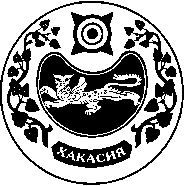 ______________СОВЕТ ДЕПУТАТОВ УСТЬ-БЮРСКОГО СЕЛЬСОВЕТА_________